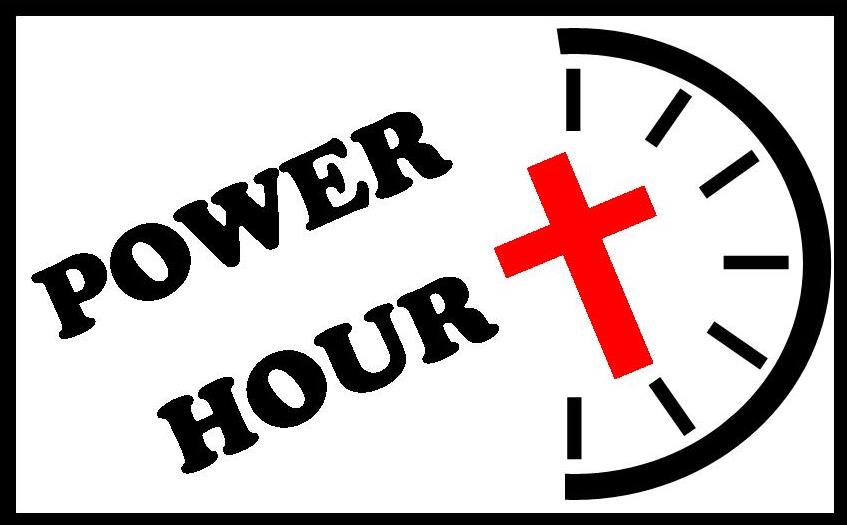                                                						REGISTRATION FORM                                    Child’s Name:                   Male  Female Grade:             Birthdate:      Age:       Mother’s Name:       cell:     Father’s Name:      cell:      Street Address:      City:       Zip Code:       Email Address(es):       Home Phone:       *Parents are expected to remain within the Living Christ Building during Power Hour.  In case of emergency, please indicate where the parents’ location will be and which phone number should be contacted first and second: Name:       	Location:      	Phone:       Name:       	Location:      	Phone:      Allergies or other medical conditions:      Parental/Guardian Consent: I hereby give permission for my child to attend Living Christ Lutheran Church Power Hour and designate volunteers to act on my behalf in authorizing routine and/or emergency medical care in case I’m unavailable.Yes     No

I further authorize the use of photos or video taken of my child during Power Hour for promotional purposes.
 Yes     NoParent/Guardian Signature:       Date:     
Please note, your e-signature is equivalent to manual signature of this registration formPlease email completed registration form to Kris Fasnacht (krisf@livingchrist.org) or return to Living Christ Lutheran Church Office. (820 Lake Drive in Chanhassen;  952-934-5110).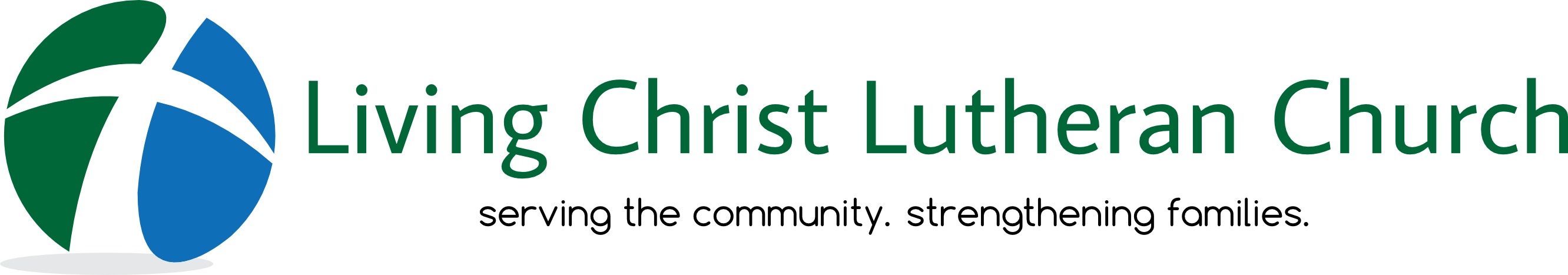 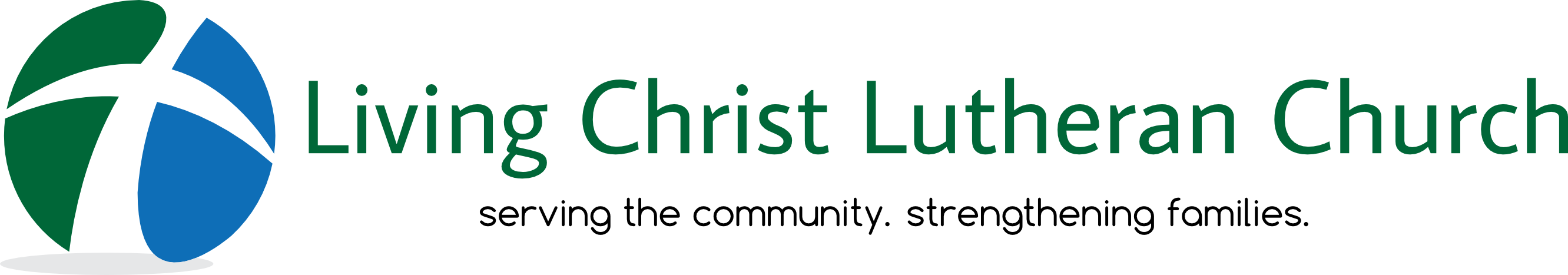 